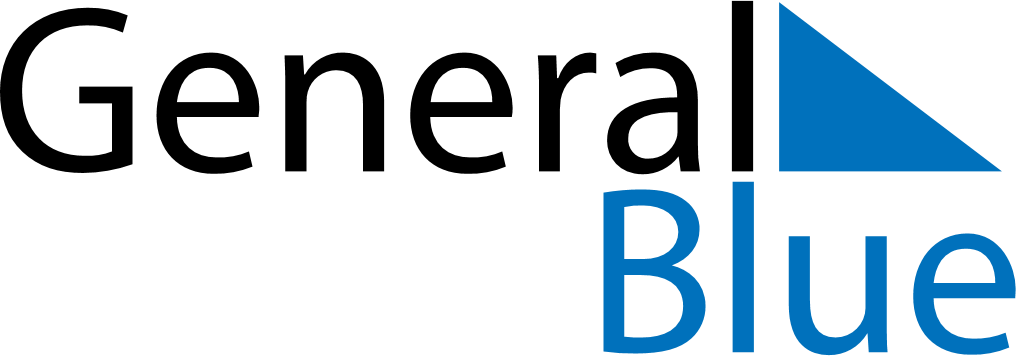 December 2024December 2024December 2024December 2024December 2024December 2024Delingha, Qinghai, ChinaDelingha, Qinghai, ChinaDelingha, Qinghai, ChinaDelingha, Qinghai, ChinaDelingha, Qinghai, ChinaDelingha, Qinghai, ChinaSunday Monday Tuesday Wednesday Thursday Friday Saturday 1 2 3 4 5 6 7 Sunrise: 8:26 AM Sunset: 6:12 PM Daylight: 9 hours and 46 minutes. Sunrise: 8:27 AM Sunset: 6:12 PM Daylight: 9 hours and 45 minutes. Sunrise: 8:27 AM Sunset: 6:12 PM Daylight: 9 hours and 44 minutes. Sunrise: 8:28 AM Sunset: 6:12 PM Daylight: 9 hours and 43 minutes. Sunrise: 8:29 AM Sunset: 6:12 PM Daylight: 9 hours and 42 minutes. Sunrise: 8:30 AM Sunset: 6:12 PM Daylight: 9 hours and 41 minutes. Sunrise: 8:31 AM Sunset: 6:12 PM Daylight: 9 hours and 40 minutes. 8 9 10 11 12 13 14 Sunrise: 8:32 AM Sunset: 6:12 PM Daylight: 9 hours and 40 minutes. Sunrise: 8:33 AM Sunset: 6:12 PM Daylight: 9 hours and 39 minutes. Sunrise: 8:33 AM Sunset: 6:12 PM Daylight: 9 hours and 38 minutes. Sunrise: 8:34 AM Sunset: 6:12 PM Daylight: 9 hours and 38 minutes. Sunrise: 8:35 AM Sunset: 6:12 PM Daylight: 9 hours and 37 minutes. Sunrise: 8:36 AM Sunset: 6:13 PM Daylight: 9 hours and 37 minutes. Sunrise: 8:36 AM Sunset: 6:13 PM Daylight: 9 hours and 36 minutes. 15 16 17 18 19 20 21 Sunrise: 8:37 AM Sunset: 6:13 PM Daylight: 9 hours and 36 minutes. Sunrise: 8:38 AM Sunset: 6:14 PM Daylight: 9 hours and 35 minutes. Sunrise: 8:38 AM Sunset: 6:14 PM Daylight: 9 hours and 35 minutes. Sunrise: 8:39 AM Sunset: 6:14 PM Daylight: 9 hours and 35 minutes. Sunrise: 8:40 AM Sunset: 6:15 PM Daylight: 9 hours and 35 minutes. Sunrise: 8:40 AM Sunset: 6:15 PM Daylight: 9 hours and 34 minutes. Sunrise: 8:41 AM Sunset: 6:16 PM Daylight: 9 hours and 34 minutes. 22 23 24 25 26 27 28 Sunrise: 8:41 AM Sunset: 6:16 PM Daylight: 9 hours and 34 minutes. Sunrise: 8:42 AM Sunset: 6:17 PM Daylight: 9 hours and 35 minutes. Sunrise: 8:42 AM Sunset: 6:17 PM Daylight: 9 hours and 35 minutes. Sunrise: 8:42 AM Sunset: 6:18 PM Daylight: 9 hours and 35 minutes. Sunrise: 8:43 AM Sunset: 6:18 PM Daylight: 9 hours and 35 minutes. Sunrise: 8:43 AM Sunset: 6:19 PM Daylight: 9 hours and 35 minutes. Sunrise: 8:43 AM Sunset: 6:20 PM Daylight: 9 hours and 36 minutes. 29 30 31 Sunrise: 8:44 AM Sunset: 6:20 PM Daylight: 9 hours and 36 minutes. Sunrise: 8:44 AM Sunset: 6:21 PM Daylight: 9 hours and 37 minutes. Sunrise: 8:44 AM Sunset: 6:22 PM Daylight: 9 hours and 37 minutes. 